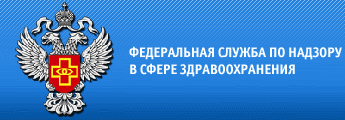 Пресс-релиз по результатам проверки Территориального органа Росздравнадзора по Брянской областиТерриториальным органом Росздравнадзора по Брянской области проведена комплексная плановая выездная проверка государственного бюджетного учреждения Брянской области «Комплексный центр социального обслуживания населения Клетнянского района».В ходе контрольно-надзорных мероприятий выявлены нарушения обязательных требований в сфере здравоохранения:медицинские услуги оказываются без добровольного информированного согласия гражданина или законного представителя на медицинское вмешательство.руководителем организации не представлена информация медицинским работникам, об установленных запретах и ограничениях при осуществлении профессиональной деятельности.в учреждении не ведется учёт лекарственных препаратов с ограниченным сроком годности, отсутствует приказ по учреждению.холодильник для хранения лекарственных препаратов оснащен бытовым термометром, который не сертифицирован и не поверен в установленном порядке.в учреждении не осуществляется мониторинг безопасности лекарственных препаратов и медицинских изделий.эксплуатировалось незарегистрированное медицинское изделие.По результатам контрольно-надзорных мероприятий выдано предписание с требованием, устранить выявленные нарушения в установленный срок, а также составлен   протокол об административном правонарушении. Должностное лицо, допустившее  нарушения, привлечено к административной ответственности в виде уплаты штрафа.